Введены новые налоговые льготы для гражданСитуацию комментирует прокурор Исаклинского района Самарской области  Павел Грибов.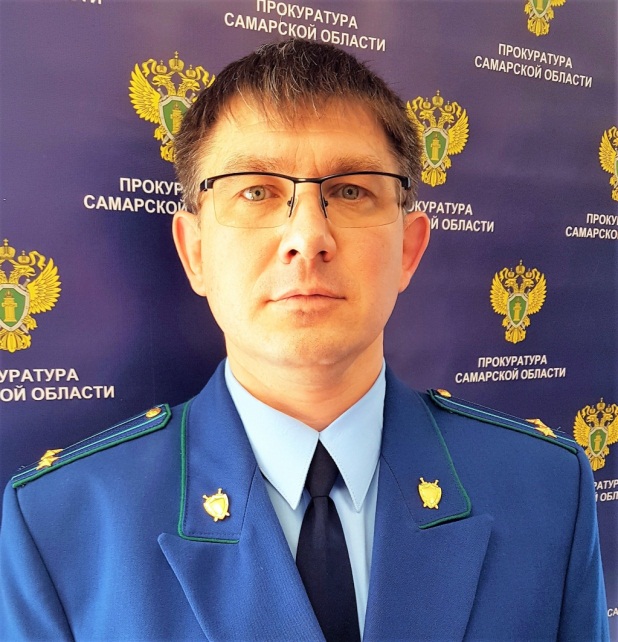 Федеральным законом от 29 сентября 2019 года № 325-ФЗ «О внесении изменений в части первую и вторую Налогового кодекса Российской Федерации» введены новые налоговые льготы для граждан.Урегулированы вопросы получения вычетов при покупке жилья в ипотеку в рамках программ помощи отдельным категориям заемщиков, оказавшихся в сложной финансовой ситуации.Прописаны особенности налогообложения доходов от продажи имущества, которое было получено на безвозмездной основе или с частичной оплатой, а также в порядке наследования или в дар.Не облагаются налогом на доходы физических лиц (НДФЛ) компенсационные выплаты педагогическим работникам при их переезде в сельскую местность. Ранее льгота действовала только для медицинских работников.Подать в налоговые органы или получить от них документы можно через многофункциональный центр (МФЦ).Для предоставления льгот по земельному налогу и налогу на имущество для многодетных семей органы социальной защиты населения обязаны ежегодно представлять в налоговые органы сведения о лицах, имеющих трех и более несовершеннолетних детей.17.12.2020